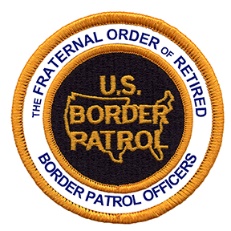 MARK YOUR CALENDARS NOWfor the40th Annual FORBPO ConventionMay 22 – May 24, 2018  Harrah’s Casino Hotel Reno, Reno, NevadaHotel InformationThe Harrah’s Casino Hotel Reno is located at 219 North Center Street, Reno, Nevada 89501.  Book your reservations online free at: http://www.totalrewards.com/reserve/?propCode=REN&action=FindRooms&groupcode=s05bpo8 .   You may make reservations through the Reservation Call Center by calling toll-free 1-888-726-6311 from 7am – 11pm EST.  Be sure to reference group code SO5BPO8 for our convention rate. NOTE: Making a reservation through the Call Center, the hotel will charge you a $10.00 reservation fee.  FORBPO convention rate is $57 per night + taxes.  Our Convention rate is good Sunday 5/21/18 through Thursday 5/24/18. The rate before or after our convention dates is $75.00 plus taxes.  Book your reservation by May 15, 2018 to receive the low convention rate of $57 per night plus tax.   The hotel offers valet and self-parking which is free.   The Hotel has shuttle service to and from the airport.  The hotel has seven great restaurants to satisfy anyone’s taste.RV’s may park at the hotel but members CANNOT stay in their RV.   RV’ers contact Jim Minton at 352-563-2826 for additional information.An online registration option and more information are available at www.forbpo.org or complete and submit this registration form with your registration fee, to Kermit Liebel, 8840 Jack Pine Drive, Helena, MT 59602-9303.The Virginia City tour includes a bus ride to Virginia City and a narrow gauge train ride to Gold Hill.On those days were no activities are planned, you are on your own.  There is the National Automobile Museum, the Bowling Hall of Fame Museum, the Reno Riverwalk District and many other attraction close by.  Have Fun!!+Cash bar for the reception, BBQ and banquet opens 30 minutes prior to the event.OPTIONAL ACTIVITIES FEES ARE NOT INCLUDED IN FULL REGISTRATION FEE.REGISTRATION FORMPLEASE PRINT CLEARLY THE INFORMATION BELOW AS YOU WOULD LIKE IT TO APPEAR ON YOUR NAME BADGEREGISTRATIONFULL REGISTRATION FEE Includes:  Reception, BBQ and Banquet.  All other activities are additional.If a spouse is attending, a Full Registration is required. The Early Bird Special ends March 16, 2018.Individual activities or meals may be purchased separately for additional guests.			             REGISTRATION GRAND TOTAL $________________Indicate choice of entrée for you, spouse and any additional paid guests:  Beef_____ Chicken_____ Fish____ Vegetarian_____Indicate any special dietary needs: _________________________________________________________________________ADA Requirements:  Pursuant to the American Disabilities Act, I require assistance: Audio____ Visual_____ Mobile_______For processing purposes, full payment must be received by May 10, 2018Registration Fee must be paid by check or money order: payable to: FORBPO 40th Convention, MAIL TO: Kermit Liebel, 8840 Jack Pine Drive, Helena, MT 59602-9303.  REFUND POLICY: All refunds will be accessed a $25 processing fee.   For those who cancel for emergency reasons 30 days prior to the convention, a full refund will be given, minus $25.00.  Other refunds will be pro-rated based on monies available after convention expenses have been paid.  Optional activities are not refundable 30 days prior to the convention.    DIRECT ANY QUESTIONS TO JIM MINTON, 352-563-2826, jimlindafla@tampabay.rr.com or KERMIT LIEBEL, 406-458-9140, kliebel1@bresnan.net.